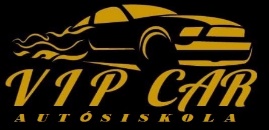 Képzési azonosítószám: 6710Vizsga Sikeresség Mutató (VSM)2018. I. negyedév (%-ban)Álagos Képzési Óraszám (ÁKÓ)2018. I. negyedév (%-ban)Képzési Költség (KK) 2018. I. negyedév (Ft-ban)A1 , A2 , AGyakorlat——————BGyakorlat112.93%%MopedGyakorlat——————AMElmélet (%)Forgalom (%)————————————A1 ,   A2 , AElmélet (%)Forgalom (%)——————___________  BElmélet (%)Forgalom (%)53,57 %64.86%III.AA2AMA1B138 150 Ft_____57 700 Ft________170 000 Ft